27.06.2022 г. № 45РОССИЙСКАЯ ФЕДЕРАЦИЯИРКУТСКАЯ ОБЛАСТЬАДМИНИСТРАЦИЯКОСТИНСКОГО МУНИЦИПАЛЬНОГО ОБРАЗОВАНИЯ-АДМИНИСТРАЦИЯ СЕЛЬСКОГО ПОСЕЛЕНИЯПОСТАНОВЛЕНИЕОБ УТВЕРЖДЕНИИ АДМИНИСТРАТИВНОГО РЕГЛАМЕНТА ПРЕДОСТАВЛЕНИЯ МУНИЦИПАЛЬНОЙ УСЛУГИ «ПРЕДОСТАВЛЕНИЕ ЖИЛОГО ПОМЕЩЕНИЯ ПО ДОГОВОРУ СОЦИАЛЬНОГО НАЙМА НА ТЕРРИТОРИИ КОСТИНСКОГО МУНИЦИПАЛЬНОГО ОБРАЗОВАНИЯ» В соответствии с Жилищным кодексом Российской Федерации, Федеральным законом от 27 июля 2010 года № 210-ФЗ «Об организации предоставления государственных и муниципальных услуг», руководствуясь Уставом Костинского муниципального образования, администрация Костинского муниципального образования  ПОСТАНОВЛЯЕТ:1. Утвердить административный регламент предоставления муниципальной услуги «Предоставление жилого помещения по договору социального найма на территории Костинского муниципального образования» (прилагается).2. Настоящее постановление вступает в силу после официального опубликования в «Вестнике Костинского сельского поселения», а так же размещения на официальном сайте Костинского муниципального образования в телекоммуникационной сети интернет.3. Контроль за исполнением настоящего постановления оставляю за собой.Глава Костинского  муниципального образованияВоронова Г.И.                                                                УТВЕРЖДЕНпостановлением администрации Костинского муниципального образования
от 27 июня 2022 года № 45АДМИНИСТРАТИВНЫЙ РЕГЛАМЕНТПРЕДОСТАВЛЕНИЯ МУНИЦИПАЛЬНОЙ УСЛУГИ «ПРЕДОСТАВЛЕНИЕ ЖИЛОГО ПОМЕЩЕНИЯ ПО ДОГОВОРУ СОЦИАЛЬНОГО НАЙМА НА ТЕРРИТОРИИКОСТИНСКОГО МУНИЦИПАЛЬНОГО ОБРАЗОВАНИЯ»РАЗДЕЛ I. ОБЩИЕ ПОЛОЖЕНИЯГлава 1. Предмет регулирования административного регламента1. Административный регламент предоставления  муниципальной услуги «Предоставление жилого помещения по договору социального найма на территории Костинского муниципального образования» разработан в целях повышения качества и доступности предоставления  муниципальной услуги, определяет стандарт, сроки и последовательность действий  администрации Костинского муниципального образования (далее-администрация) при осуществлении полномочий по   предоставлению  муниципальной услуги. Настоящий Административный регламент регулирует отношения возникающие на основании Конституции Российской Федерации, Жилищного кодекса Российской Федерации, Налогового кодекса Российской Федерации, Федерального закона от 27 июля 2010 г. № 210-ФЗ «Об организации предоставления государственных и муниципальных услуг». 2. Целью настоящего административного регламента является обеспечение открытости порядка предоставления муниципальной услуги, предусмотренной пунктом 1 настоящего административного регламента (далее – муниципальная услуга), повышения качества ее исполнения, создания условий для участия граждан в отношениях, возникающих при предоставлении муниципальной услуги.Глава 2. Круг заявителей3. Заявителями на получение муниципальной услуги являются физические лица - малоимущие и другие категории граждан, определенные федеральным законом, указом Президента Российской Федерации или законом субъекта Российской Федерации, поставленные на учет в качестве нуждающихся в жилых помещениях (далее – Заявитель).4. От имени заявителя за предоставлением муниципальной услуги может обратиться его уполномоченный представитель (далее – представитель). Глава 3. Требования к порядку информирования
о предоставлении муниципальной услуги5. Для получения информации по вопросам предоставления муниципальной услуги и о ходе предоставления муниципальной услуги заявитель или его представитель обращается в администрацию.6. Информация по вопросам предоставления муниципальной услуги предоставляется:1) при личном контакте с заявителем или его представителем;2) с использованием телефонной связи, через официальный сайт администрации в информационно-телекоммуникационной сети «Интернет» (далее – сеть «Интернет») по адресу adm-kostino.ru (указывается адрес сайта администрации) (далее – официальный сайт администрации), через региональную государственную информационную систему «Региональный портал государственных и муниципальных услуг Иркутской области» в сети «Интернет» по адресу http://38.gosuslugi.ru (далее – Портал), по электронной почте администрации kostino-adm@mail.ru (указывается адрес электронной почты) (далее – электронная почта администрации);3) письменно в случае письменного обращения заявителя или его представителя.7. Информация о ходе предоставления муниципальной услуги предоставляется:1) при личном контакте с заявителем или его представителем;2) с использованием телефонной связи, через официальный сайт администрации, по электронной почте администрации;3) письменно в случае письменного обращения заявителя или его представителя.8. Должностные лица администрации, осуществляющие предоставление информации по вопросам предоставления муниципальной услуги и о ходе предоставления муниципальной услуги, должны принять все необходимые меры по предоставлению заявителю или его представителю исчерпывающей информации по вопросам их обращений, в том числе с привлечением других должностных лиц администрации.9. Должностные лица администрации предоставляют следующую информацию по вопросам предоставления муниципальной услуги:1) об органе местного самоуправления Костинского муниципального образования (далее – муниципальное образование), предоставляющем муниципальную услугу, органах государственной власти и организациях, участвующих в предоставлении муниципальной услуги, включая информацию о месте их нахождения, графике работы, контактных телефонах, осуществляющих предоставление муниципальной услуги; 2) о порядке предоставления муниципальной услуги и ходе предоставления муниципальной услуги;3) о перечне документов, необходимых для предоставления муниципальной услуги;4) о времени приема документов, необходимых для предоставления муниципальной услуги;5) о сроке предоставления муниципальной услуги;6) об основаниях отказа в приеме документов, необходимых для предоставления муниципальной услуги;7) об основаниях отказа в предоставлении муниципальной услуги;8) о порядке обжалования решений и действий (бездействия), принимаемых (совершаемых) в рамках предоставления муниципальной услуги.10. Основными требованиями при предоставлении информации по вопросам предоставления муниципальной услуги и о ходе предоставления муниципальной услуги являются:1) актуальность;2) своевременность;3) четкость и доступность в изложении информации;4) полнота информации;5) соответствие информации требованиям законодательства.11. Предоставление информации по вопросам предоставления муниципальной услуги и о ходе предоставления муниципальной услуги по телефону осуществляется путем непосредственного общения заявителя или его представителя с должностным лицом администрации по телефону.12. При ответах на телефонные звонки должностные лица администрации подробно и в вежливой (корректной) форме информируют заявителей или их представителей по интересующим их вопросам. Ответ на телефонный звонок начинается с информации о наименовании органа местного самоуправления, в которое позвонил заявитель или его представитель, фамилии, имени и (если имеется) отчестве лица, принявшего телефонный звонок.При невозможности должностного лица администрации, принявшего звонок, самостоятельно ответить на поставленные вопросы телефонный звонок переадресовывается (переводится) на другое должностное лицо администрации или же заявителю или его представителю сообщается телефонный номер, по которому можно получить необходимую информацию по вопросам предоставления муниципальной услуги и о ходе предоставления муниципальной услуги.13. Если заявителя или его представителя не удовлетворяет информация по вопросам предоставления муниципальной услуги и о ходе предоставления муниципальной услуги, предоставленная должностным лицом администрации, он может обратиться к главе администрации или к лицу, исполняющему его полномочия (далее – глава администрации), в соответствии с графиком приема заявителей или их представителей.Прием заявителей или их представителей главой администрации проводится по предварительной записи, которая осуществляется по телефону 89246012866.14. Обращения заявителя или его представителя о предоставлении информации по вопросам предоставления муниципальной услуги рассматриваются в течение 30 календарных дней со дня регистрации обращения. Обращения заявителей или их представителей о ходе предоставления муниципальной услуги рассматриваются не позднее рабочего дня, следующего за днем регистрации обращения.Днем регистрации обращения является день его поступления в администрацию.Ответ на обращение, поступившее в администрацию в форме электронного документа, направляется в форме электронного документа по адресу электронной почты, указанному в обращении.Ответ на обращение, поступившее в администрацию в письменной форме, направляется по почтовому адресу, указанному в обращении, поступившем в администрацию в письменной форме.15. Информация о месте нахождения и графике работы администрации, контактные телефоны, адрес официального сайта администрации и электронной почты администрации, порядке предоставления муниципальной услуги, а также о порядке получения информации по вопросам предоставления муниципальной услуги и о ходе предоставления муниципальной услуги размещается:1) на официальном сайте администрации;2) на Портале.16. На информационных стендах, расположенных в помещениях, занимаемых администрацией, размещается следующая информация:1) об органе местного самоуправления, предоставляющем муниципальную услугу, включая информацию о месте нахождения, графике работы, контактных телефонах, адресе официального сайта администрации и электронной почты администрации, осуществляющих предоставление муниципальной услуги;2) о порядке предоставления муниципальной услуги и ходе предоставления муниципальной услуги, в том числе об услугах, которые являются необходимыми и обязательными для предоставления муниципальной услуги;3) о перечне документов, необходимых для предоставления муниципальной услуги;4) о времени приема документов, необходимых для предоставления муниципальной услуги;5) о сроке предоставления муниципальной услуги;6) об основаниях отказа в приеме документов, необходимых для предоставления муниципальной услуги;7) об основаниях отказа в предоставлении муниципальной услуги;8) о порядке обжалования решений и действий (бездействия), принимаемых (совершаемых) в рамках предоставления муниципальной услуги;9) извлечения из законодательных и иных нормативных правовых актов, содержащих нормы, регулирующие предоставление муниципальной услуги;10) текст настоящего административного регламента.РАЗДЕЛ II. СТАНДАРТ ПРЕДОСТАВЛЕНИЯ
МУНИЦИПАЛЬНОЙ УСЛУГИГлава 4. Наименование муниципальной услуги17. Под муниципальной услугой в настоящем административном регламенте понимается предоставление   жилых помещений муниципального жилищного фонда по договорам социального найма (далее – предоставление жилого помещения по договорам социального найма).Глава 5. Наименование органа местного самоуправления,
предоставляющего муниципальную услугу18. Предоставление муниципальной услуги осуществляет администрация.19. В предоставлении муниципальной услуги участвуют:1) Федеральная служба государственной регистрации, кадастра и картографии или ее территориальный орган (далее – орган, осуществляющий государственный кадастровый учет и государственную регистрацию прав);2) Федеральная налоговая служба или ее территориальные органы;3) Пенсионный фонд Российской Федерации или его территориальные отделения;4) Областное государственное казенное учреждение «Центр занятости населения Нижнеудинского района»;5) органы местного самоуправления, осуществляющие исполнительно-распорядительные полномочия, иных муниципальных образований.20. При предоставлении муниципальной услуги администрация не вправе требовать от заявителей или их представителей осуществления действий, в том числе согласований, необходимых для получения муниципальной услуги и связанных с обращением в государственные органы, органы местного самоуправления и организации, за исключением получения услуг, включенных в перечень услуг, которые являются необходимыми и обязательными для предоставления муниципальных услуг.  Глава 6. Описание результата предоставления муниципальной услуги21. Результатом предоставления муниципальной услуги является:1) решение администрации о предоставлении жилого помещения по договору социального найма (далее – решение о предоставлении жилого помещения по договору социального найма) и  проект договора социального найма жилого помещения (приложение №4);2) уведомление администрации об отказе в предоставлении жилого помещения по договору социального найма (далее ‒ уведомление об отказе в предоставлении жилого помещения по договору социального найма) (приложение №2). Глава 7. Срок предоставления муниципальной услуги, в том числе
с учетом необходимости обращения в организации, участвующие
в предоставлении муниципальной услуги, срок приостановления предоставления муниципальной услуги, срок выдачи документов, являющихся результатом предоставления муниципальной услуги22. Муниципальная услуга предоставляется не позднее чем через 25 рабочих дней со дня представления заявления и документов, обязанность по представлению которых возложена на заявителя, в администрацию. 23. Решения о предоставлении жилых помещений по договорам социального найма или об отказе в предоставлении жилого помещения по договору социального найма выдаются или направляются заявителю или его представителю, в отношении которого данные решения приняты, не позднее чем через три рабочих дня со дня принятия данных решений.Глава 8. Нормативные правовые акты, регулирующие
предоставление муниципальной услуги24. Перечень нормативных правовых актов, регулирующих предоставление муниципальной услуги (с указанием их реквизитов и источников официального опубликования), размещается на официальном сайте администрации и на Портале.Глава 9. Исчерпывающий перечень документов, необходимых
в соответствии с нормативными правовыми актами для предоставления муниципальной услуги и услуг, которые являются необходимыми
и обязательными для предоставления муниципальной услуги, подлежащих представлению заявителем или его представителем,способы их получения заявителем или его представителем,в том числе в электронной форме, порядок их представления25. Для принятия на учет заявителем или его представителем в администрацию подается (направляется) письменное заявление по форме согласно приложению к настоящему административному регламенту (далее – заявление).26. К заявлению заявитель или его представитель прилагает следующие документы: 1) документы, удостоверяющие личность заявителя и членов его семьи;2) документы, подтверждающие принадлежность заявителя и членов его семьи к гражданству Российской Федерации и (или) государства, с которым Российской Федерацией заключен международный договор, в соответствии с которым предусмотрено предоставление жилых помещений по договорам социального найма;3) документы, подтверждающие правовые основания отнесения лиц, проживающих совместно с заявителем по месту постоянного жительства, к членам его семьи (в части свидетельств о рождении, о заключении брака, выданных компетентными органами иностранного государства, и их нотариально удостоверенного перевода на русский язык; решений суда);4) справку с места жительства о составе семьи;5) документы, подтверждающие наличие у гражданина тяжелых форм хронических заболеваний, дающих право на предоставление жилого помещения вне очереди (в случае наличия у заявителя указанного права);6) документы, выданные органом (организацией) по государственному техническому учету и (или) технической инвентаризации, подтверждающие наличие (отсутствие) жилых помещений в собственности заявителя и членов его семьи;7) документы, выданные органами, осуществляющими регистрацию транспортных средств, подтверждающие наличие (отсутствие) транспортного средства в собственности заявителя или членов его семьи;8) доверенность или иной документ, удостоверяющий полномочия представителя заявителя, – в случае подачи документов представителем заявителя.27. Оригиналы документов, указанных в подпунктах 1–3 пункта 26 настоящего административного регламента, представляются заявителем или его представителем в администрацию для ознакомления и в порядке, предусмотренном настоящим административным регламентом, возвращаются представившему их лицу.28. Для получения документов, указанных в подпункте 2 пункта 26 настоящего административного регламента, подтверждающих принадлежность заявителя и (или) членов его семьи к гражданству государства, с которым Российской Федерацией заключен международный договор, в соответствии с которым предусмотрено предоставление жилых помещений по договорам социального найма, заявитель обращается к компетентному органу соответствующего иностранного государства и к нотариусу или должностному лицу, уполномоченному совершать нотариальные действия, в целях удостоверения перевода указанных документов на русский язык.Для получения документов, указанных в подпункте 3 пункта 26 настоящего административного регламента (в части свидетельств о рождении, о заключении брака, выданных компетентными органами иностранного государства), подтверждающих правовые основания отнесения лиц, проживающих совместно с заявителем по месту постоянного жительства, к членам его семьи, заявитель или его представитель обращается компетентному органу соответствующего иностранного государства и к нотариусу или должностному лицу, уполномоченному совершать нотариальные действия, в целях удостоверения перевода указанных документов на русский язык.Для получения документов, указанных в подпункте 5 пункта 26 настоящего административного регламента, заявитель или его представитель обращается в соответствующие учреждения здравоохранения.Для получения документов, указанных в подпункте 6 пункта 26 настоящего административного регламента, заявитель или его представитель обращается в орган (организацию) по государственному техническому учету и (или) технической инвентаризации.Для получения документов, указанных в подпункте 7 пункта 26 настоящего административного регламента, заявитель или его представитель обращается федеральный орган государственной власти, осуществляющий регистрацию транспортных средств, или его территориальный орган.Для получения документа, указанного в подпункте 8 пункта 26 настоящего административного регламента, заявитель лично обращается к нотариусу или должностному лицу, уполномоченному совершать нотариальные действия. 29. Заявитель или его представитель представляет (направляет) заявление и документы, указанные в пункте 26 настоящего административного регламента, одним из следующих способов:1) путем личного обращения в администрацию;2) через организации почтовой связи. В этом случае прилагаемые к заявлению документы представляются в копиях, заверенных нотариусом или должностным лицом, уполномоченным в соответствии с законодательством на совершение нотариальных действий или органом (должностным лицом), уполномоченным на выдачу соответствующего документа;3) через личный кабинет на Портале;4) путем направления на официальный адрес электронной почты администрации.30. При предоставлении муниципальной услуги администрация не вправе требовать от заявителей или их представителей документы, не указанные в пунктах 25, 26 настоящего административного регламента.31. Требования к документам, представляемым заявителем или его представителем:1) документы должны иметь печати, подписи уполномоченных должностных лиц государственных органов, органов местного самоуправления или должностных лиц иных организаций, выдавших данные документы или удостоверивших подлинность копий документов (в случае получения документа в форме электронного документа он должен быть подписан электронной подписью в соответствии с пунктом 73 настоящего административного регламента);2) тексты документов должны быть написаны разборчиво;3) документы не должны иметь подчисток, приписок, зачеркнутых слов и не оговоренных в них исправлений;4) документы не должны быть исполнены карандашом;5) документы не должны иметь повреждений, наличие которых не позволяет однозначно истолковать их содержание.Глава 10. Исчерпывающий перечень документов, необходимых
в соответствии с нормативными правовыми актами для предоставления
муниципальной услуги, которые находятся в распоряжениигосударственных органов, органов местного самоуправления
и иных органов, участвующих в предоставлении муниципальной
услуги, и которые заявитель или его представитель вправе представить,а также способы их получения заявителями или их представителями,в том числе в электронной форме, порядок их представления32. К документам, необходимым для предоставления муниципальной услуги, которые находятся в распоряжении государственных органов, органов местного самоуправления и иных органов, участвующих в предоставлении государственных или муниципальных услуг, и которые заявитель или его представитель вправе представить, относятся:1) документы, подтверждающие правовые основания отнесения лиц, проживающих совместно с заявителем по месту постоянного жительства, к членам его семьи (за исключением свидетельств о рождении, о заключении брака, выданных компетентными органами иностранного государства, и их нотариально удостоверенного перевода на русский язык; решений суда);2) документы, подтверждающие правовые основания владения и пользования заявителем и членами его семьи жилым помещением (жилыми помещениями);3) выписка из Единого государственного реестра недвижимости о наличии (отсутствии) жилых помещений в собственности заявителя и членов его семьи;4) документы, в установленном порядке подтверждающие доходы заявителя и членов его семьи, учитываемые при признании граждан малоимущими в соответствии с законодательством Иркутской области (налоговые декларации, справки о доходах физического лица и иные документы);5) документы, содержащие в соответствии с законодательством сведения о рыночной стоимости принадлежащего на праве собственности заявителю и членам его семьи имущества, подлежащего налогообложению (в случае отсутствия заявления гражданина о проведении оценки данного имущества органом местного самоуправления – по рыночной стоимости данного имущества, сложившейся в соответствующем муниципальном образовании).33. Оригиналы документов, указанных в подпункте 2 пункта 32 настоящего административного регламента, представляются заявителем или его представителем в администрацию для ознакомления и в порядке, предусмотренном настоящим административным регламентом, возвращаются представившему их лицу.34. Для получения документов, указанных в подпунктах 1, 2, 4 (в части справок о доходах физического лица, иных документов) пункта 32 настоящего административного регламента, заявитель или его представитель обращается в органы (организации), иным лицам, к полномочиям (обязанностям) которых относится выдача указанных документов.Для получения документа, указанного в подпункте 3 пункта 32 настоящего административного регламента, заявитель или его представитель вправе обратиться в орган, осуществляющий государственный кадастровый учет и государственную регистрацию прав с запросом в виде бумажного документа путем направления по почте, представления непосредственно в орган, либо через многофункциональный центр предоставления государственных и муниципальных услуг (далее – МФЦ); в электронной форме путем заполнения формы запроса, размещенной на официальном сайте Федеральной службы государственной регистрации, кадастра и картографии в сети «Интернет» или Едином портале государственных услуг и муниципальных услуг (функций) или посредством отправки XML-документа с использованием веб-сервисов.Для получения документов, указанных в подпункте 4 (в части налоговых деклараций) пункта 32 настоящего административного регламента, заявитель или его представитель вправе обратиться в Федеральную налоговую службу или ее территориальные органы с запросом в виде бумажного документа путем направления по почте, представления непосредственно в орган, либо через МФЦ; в электронной форме с использованием интернет-технологий, включая Единый портал государственных и муниципальных услуг (функций).Для получения документов, указанных в подпункте 5 пункта 32 настоящего административного регламента, заявитель или его представитель обращается в администрацию в порядке, предусмотренном Законом Иркутской области от 17 декабря 2008 № 125-оз «О порядке признания граждан малоимущими, порядке определения размера дохода, приходящегося на каждого члена семьи, и стоимости имущества, находящегося в собственности членов семьи и подлежащего налогообложению, в целях предоставления гражданам по договорам социального найма жилых помещений муниципального жилищного фонда в Иркутской области».35. Заявитель или его представитель вправе представить в администрацию документы, указанные в пункте 32 настоящего административного регламента, способами, установленными в пункте 29 настоящего административного регламента.Глава 11. Запрет  требовать от заявителя
представления документов и информации36. Администрация при предоставлении муниципальной услуги не вправе требовать от заявителей или их представителей:1) представления документов и информации или осуществления действий, представление или осуществление которых не предусмотрено нормативными правовыми актами, регулирующими отношения, возникающие в связи с предоставлением муниципальной услуги;2) представления документов и информации, в том числе подтверждающих внесение заявителем платы за предоставление государственных и муниципальных услуг, которые находятся в распоряжении администрации, государственных органов, органов местного самоуправления и (или) подведомственных государственным органам и органам местного самоуправления организаций, участвующих в предоставлении государственных или муниципальных услуг, в соответствии с нормативными правовыми актами Российской Федерации, нормативными правовыми актами Иркутской области, муниципальными правовыми актами, за исключением документов, включенных в определенный частью 6 статьи 7 Федерального закона от 27 июля 2010 года № 210-ФЗ «Об организации предоставления государственных и муниципальных услуг» перечень документов;3) представления документов и информации, отсутствие и (или) недостоверность которых не указывались при первоначальном отказе в предоставлении муниципальной услуги, за исключением случаев, предусмотренных пунктом 4 части 1 статьи 7 Федерального закона от 27 июля 2010 года № 210-ФЗ «Об организации предоставления государственных и муниципальных услуг»;4) предоставления на бумажном носителе документов и информации, электронные образы которых ранее были заверены в соответствии с пунктом 72 части 1 статьи 16 Федерального закона от 27 июля 2010 года       № 210-ФЗ «Об организации предоставления государственных и муниципальных услуг», за исключением случаев, если нанесение отметок на такие документы либо их изъятие является необходимым условием предоставления муниципальной услуги, и иных случаев, установленных федеральными законами.Глава 12. Исчерпывающий перечень оснований для отказа в приеме документов, необходимых для предоставления муниципальной услуги37. Основаниями для отказа в приеме документов являются:1) непредставление заявителем или его представителем хотя бы одного из документов, указанных в пунктах 25, 26 настоящего административного регламента;2) несоответствие представленных заявителем или его представителем документов требованиям, указанным в пункте 31 настоящего административного регламента;3) наличие в документах нецензурных или оскорбительных выражений, угроз жизни, здоровью, имуществу должностных лиц администрации, а также членов их семей.38. В случае установления оснований для отказа в принятии документов должностное лицо администрации совершает действия по уведомлению заявителя или его представителя в порядке, предусмотренном пунктом 85 настоящего административного регламента.39. Отказ в приеме документов не препятствует повторному обращению заявителем или его представителя за предоставлением муниципальной услуги и может быть обжалован заявителем или его представителем в порядке, установленном действующим законодательством.Глава 13. Исчерпывающий перечень оснований для приостановленияили отказа в предоставлении муниципальной услуги40. Основания для приостановления предоставления муниципальной услуги законодательством Российской Федерации и Иркутской области не предусмотрены.41. Основания для отказа в предоставлении муниципальной услуги федеральным законодательством и законодательством Иркутской области не предусмотрены.Глава 14. Перечень услуг, которые являются необходимыми
и обязательными для предоставления муниципальной услуги, в том числе сведения о документе (документах), выдаваемом (выдаваемых) организациями, участвующими в предоставлении муниципальной услуги42. В соответствии с Перечнем услуг, которые являются необходимыми и обязательными для предоставления муниципальных услуг, утвержденным решением Думы Костинского муниципального образования от 05.02.2013 года № 1, услугой, которая являются необходимой и обязательной для предоставления муниципальной услуги, является выдача органом (организацией) по государственному техническому учету и (или) технической инвентаризации документов, подтверждающие наличие (отсутствие) жилых помещений в собственности заявителя и членов его семьи.Глава 15. Порядок, размер и основания взиманиягосударственной пошлины или иной платы,взимаемой за предоставление муниципальной услуги43. Муниципальная услуга предоставляется без взимания государственной пошлины или иной платы.44. В случае внесения изменений в выданный в результате предоставления муниципальной услуги документ, направленный на исправление ошибок и опечаток, допущенных по вине администрации, а также должностных лиц администрации плата с заявителя или его представителя не взимается.Глава 16. Порядок, размер и основания взимания платы
за предоставление услуг, которые являются необходимыми
и обязательными для предоставления муниципальной услуги, включая информацию о методике расчета размера такой платы45. Плата за услуги, которые являются необходимыми и обязательными для предоставления муниципальной услуги, отсутствует.Глава 17. Максимальный срок ожидания в очереди
при подаче заявления и при получении
результата предоставления такой услуги46. Максимальное время ожидания в очереди при подаче заявления и документов не должно превышать 15 минут.47. Максимальное время ожидания в очереди при получении результата муниципальной услуги не должно превышать 15 минут.Глава 18. Срок и порядок регистрации заявления, в том числе в электронной форме48. Регистрацию заявления и документов, представленных заявителем или его представителем, осуществляет должностное лицо администрации, ответственное за прием и регистрацию документов, в том числе в электронной форме, в журнале регистрации обращений за предоставлением муниципальной услуги путем присвоения указанным документам входящего номера с указанием даты получения.49. Срок регистрации представленных в администрацию заявления и документов при непосредственном обращении заявителя или его представителя в администрацию не должен превышать 15 минут, при направлении документов через организации почтовой связи или в электронной форме – один рабочий день со дня получения администрацией указанных документов.50. Днем регистрации документов является день их поступления в администрацию (до 16-00). При поступлении документов после 16-00 их регистрация происходит следующим рабочим днем.Глава 19. Требования к помещениям, в которых
предоставляется муниципальная услуга51. Вход в здание администрации оборудуется информационной табличкой (вывеской), содержащей информацию о полном наименовании администрации.52. Администрация обеспечивает инвалидам (включая инвалидов, использующих кресла-коляски и собак-проводников):1) сопровождение инвалидов, имеющих стойкие расстройства функции зрения и самостоятельного передвижения, и оказание им помощи в здании администрации;2) допуск в здание администрации собаки-проводника при наличии документа, подтверждающего ее специальное обучение и выдаваемого по форме и в порядке, которые определяются федеральным органом исполнительной власти, осуществляющим функции по выработке и реализации государственной политики и нормативно-правовому регулированию в сфере социальной защиты населения;3) оказание должностными лицами и работниками администрации помощи инвалидам в преодолении барьеров, мешающих получению ими услуг наравне с другими лицами.В случаях, если здание невозможно полностью приспособить с учетом потребностей инвалидов, администрация до его реконструкции или капитального ремонта принимает согласованные с одним из общественных объединений инвалидов, осуществляющих свою деятельность на территории муниципального образования, меры для обеспечения доступа инвалидов к месту предоставления муниципальной услуги.53. Информационные таблички (вывески) размещаются рядом с входом в здание администрации либо на двери входа в здание администрации так, чтобы они были хорошо видны заявителям или их представителям.54. Прием заявителей или их представителей, документов, необходимых для предоставления муниципальной услуги, осуществляется в кабинетах администрации.55. Вход в кабинет администрации оборудуется информационной табличкой (вывеской) с указанием номера кабинета, в котором осуществляется предоставление муниципальной услуги.56. Каждое рабочее место должностных лиц администрации должно быть оборудовано персональным компьютером с возможностью доступа к необходимым информационным базам данных, печатающим и сканирующим устройствам.57. Места ожидания должны соответствовать комфортным условиям для заявителей или их представителей и оптимальным условиям работы должностных лиц администрации.58. Места ожидания в очереди на прием, подачу документов, необходимых для предоставления муниципальной услуги, оборудуются стульями, кресельными секциями, скамьями.59. Места для заполнения документов оборудуются информационными стендами, стульями и столами для возможности оформления документов.60. Информационные стенды размещаются на видном, доступном для заявителей или их представителей месте и призваны обеспечить заявителя или его представителя исчерпывающей информацией. Стенды должны быть оформлены в едином стиле, надписи сделаны черным шрифтом на белом фоне. Оформление визуальной, текстовой информации о порядке предоставления муниципальной услуги должно соответствовать оптимальному зрительному восприятию этой информации заявителями или их представителями.Глава 20. Показатели доступности и качества муниципальной услуги,в том числе количество взаимодействий заявителя с должностнымилицами при предоставлении муниципальной услуги и ихпродолжительность, возможность получения информации о ходе предоставления муниципальной услуги, в том числе с использованием информационно-коммуникационных технологий, возможность либо невозможность получения муниципальной услуги в МФЦ (в томчисле в полном объеме), посредством комплексного запроса61. Основными показателями доступности и качества муниципальной услуги являются:1) соблюдение требований к местам предоставления муниципальной услуги, их транспортной доступности;2) среднее время ожидания в очереди при подаче документов;3) количество обращений об обжаловании решений и действий (бездействия) администрации, а также должностных лиц администрации;4) количество взаимодействий заявителя или его представителя с должностными лицами, их продолжительность;5) возможность получения информации о ходе предоставления муниципальной услуги.62. Взаимодействие заявителя или его представителя с должностными лицами администрации осуществляется при личном приеме граждан в соответствии с графиком приема граждан в администрации.63. Взаимодействие заявителя или его представителя с должностными лицами администрации осуществляется при личном обращении заявителя или его представителя:1) для подачи документов, необходимых для предоставления муниципальной услуги;2) для получения результата предоставления муниципальной услуги.64. Продолжительность взаимодействия заявителя или его представителя с должностными лицами администрации при предоставлении муниципальной услуги не должна превышать 15 минут по каждому из указанных в пункте 63 настоящего административного регламента видов взаимодействия.65. Количество взаимодействий заявителя или его представителя с должностными лицами администрации при предоставлении муниципальной услуги не должно превышать двух раз.66. Заявителю или его представителю обеспечивается возможность получения муниципальной услуги посредством использования электронной почты администрации, Портала.Возможность получения муниципальной услуги посредством обращения в МФЦ, в том числе с комплексным запросом, не предусмотрена.67. Заявитель или его представитель имеет возможность получить информацию о ходе предоставления муниципальной услуги в администрации в порядке, установленном пунктами 6–14 настоящего административного регламента.Глава 21. Иные требования, в том числе учитывающие особенности предоставления муниципальной услуги в электронной форме68. Предоставление муниципальной услуги по экстерриториальному принципу не предоставляется.69. Предоставление муниципальной услуги в электронной форме осуществляется в соответствии с планом перехода на предоставление в электронном виде муниципальных услуг.  70. Доступ к информации о сроках и порядке предоставления муниципальной услуги, размещенной на Портале, осуществляется без выполнения заявителем каких-либо требований, в том числе без использования программного обеспечения, установка которого на технические средства заявителя требует заключения лицензионного или иного соглашения с правообладателем программного обеспечения, предусматривающего взимание платы, регистрацию или авторизацию заявителя, или предоставление им персональных данных.71. Предоставление муниципальной услуги с использованием Портала осуществляется в отношении заявителей, прошедших процедуру регистрации и авторизации.72. Подача заявителем заявления в электронной форме посредством Портала осуществляется в виде файлов в формате XML, созданных с использованием XML-схем и обеспечивающих считывание и контроль представленных данных.Подача заявителем или его представителем заявления в форме электронного документа посредством электронной почты осуществляется в виде файлов в формате doc, docx, odt, txt, xls, xlsx, ods, rtf.Электронные документы (электронные образы документов), прилагаемые к заявлению, в том числе доверенности, направляются в виде файлов в форматах pdf, tif.73. При обращении за предоставлением муниципальной услуги в электронной форме заявитель или его представитель использует усиленную квалифицированную электронную подпись. Заявление и документы, подаваемые заявителем в электронной форме с использованием Портала, могут быть подписаны простой электронной подписью.Усиленная квалифицированная электронная подпись должна соответствовать следующим требованиям:1) квалифицированный сертификат ключа проверки электронной подписи (далее – квалифицированный сертификат) создан и выдан аккредитованным удостоверяющим центром, аккредитация которого действительна на день выдачи указанного сертификата;2) квалифицированный сертификат действителен на момент подписания запроса и прилагаемых к нему документов (при наличии достоверной информации о моменте подписания заявления и прилагаемых к нему документов) или на день проверки действительности указанного сертификата, если момент подписания запроса и прилагаемых к нему документов не определен;3) имеется положительный результат проверки принадлежности владельцу квалифицированного сертификата усиленной квалифицированной электронной подписи, с помощью которой подписан запрос и прилагаемые к нему документы, и подтверждено отсутствие изменений, внесенных в указанные документы после их подписания. При этом проверка осуществляется с использованием средств электронной подписи, получивших подтверждение соответствия требованиям, установленным в соответствии с Федеральным законом от 6 апреля 2011 года № 63-ФЗ «Об электронной подписи», и с использованием квалифицированного сертификата лица, подписавшего запрос и прилагаемые к нему документы.74. При направлении заявления и прилагаемых к нему документов в электронной форме представителем заявителя, действующим на основании доверенности, выданной юридическим лицом, удостоверяется усиленной квалифицированной электронной подписью правомочного должностного лица юридического лица, а доверенность, выданная физическим лицом, – усиленной квалифицированной электронной подписью нотариуса.РАЗДЕЛ III. СОСТАВ, ПОСЛЕДОВАТЕЛЬНОСТЬ И СРОКИ ВЫПОЛНЕНИЯ АДМИНИСТРАТИВНЫХ ПРОЦЕДУР, ТРЕБОВАНИЯ К ПОРЯДКУ ИХ ВЫПОЛНЕНИЯ, В ТОМ ЧИСЛЕ ОСОБЕННОСТИ ВЫПОЛНЕНИЯ АДМИНИСТРАТИВНЫХ ПРОЦЕДУР В ЭЛЕКТРОННОЙ ФОРМЕГлава 22. Состав и последовательность административных процедур75. Предоставление муниципальной услуги включает в себя следующие административные процедуры:1) прием, регистрация заявления и документов, представленных заявителем или его представителем;2) формирование и направление межведомственных запросов в органы (организации), участвующие в предоставлении муниципальной услуги;3) подготовка и принятие решения о предоставлении жилого помещения по договору социального найма или решения об отказе в предоставлении жилого помещения по договору социального найма;4) выдача (направление) заявителю или его представителю результата муниципальной услуги.76. В электронной форме при предоставлении муниципальной услуги осуществляются следующие административные процедуры (действия):1) прием, регистрация заявления и документов, представленных заявителем или его представителем;2) формирование и направление межведомственных запросов в органы (организации), участвующие в предоставлении муниципальной услуги.Глава 23. Прием, регистрация заявления и документов,представленных заявителем или его представителем77. Основанием для начала осуществления административной процедуры является поступление в администрацию от заявителя или его представителя заявления с приложенными документами одним из способов, указанных в пункте 29 настоящего административного регламента.78. Прием заявления и документов от заявителя или его представителя осуществляется в администрации без предварительной записи   при личном обращении заявителя или его представителя в администрацию.79. В день поступления (получения через организации почтовой связи, по адресу электронной почты администрации) заявление регистрируется должностным лицом администрации, ответственным за регистрацию входящей корреспонденции, в журнале регистрации обращений за предоставлением муниципальной услуги.Срок регистрации представленных в администрацию заявления и документов при непосредственном обращении заявителя или его представителя в администрацию не должен превышать 15 минут, при направлении документов через организации почтовой связи или в электронной форме – один рабочий день со дня получения администрацией указанных документов.80. Должностное лицо администрации, ответственное за прием и регистрацию документов, изготавливает и заверяет копии с оригиналов документов, указанных в подпунктах 1–3 пункта 26, подпункте 2 пункта 32 настоящего административного регламента. Указанное должностное лицо возвращает оригиналы указанных в настоящем пункте документов представившему их заявителю или его представителю:1) при личном обращении заявителя или его представителя с заявлением в администрацию – вручает оригиналы документов заявителю или его представителю лично немедленно после обращения;2) при обращении заявителя или его представителя с заявлением в администрацию через организацию почтовой связи – направляет оригиналы документов почтовым отправлением по почтовому адресу, указанному в заявлении.81. Должностное лицо администрации, ответственное за прием и регистрацию документов, просматривает поступившие заявление и документы, проверяет их целостность и комплектность, устанавливает их соответствие требованиям, предусмотренным пунктом 31 настоящего административного регламента, не позднее трех рабочих дней со дня получения заявления и документов.82. В случае поступления заявления, подписанного усиленной квалифицированной электронной подписью, должностным лицом администрации, ответственным за прием и регистрацию документов, в ходе проверки, предусмотренной пунктом 81 настоящего административного регламента, проводится проверка действительности, усиленной квалифицированной электронной подписи на соблюдение требований, предусмотренных пунктом 73 настоящего административного регламента.83. Проверка усиленной квалифицированной электронной подписи может осуществляться должностным лицом администрации, ответственным за прием и регистрацию документов, самостоятельно с использованием имеющихся средств электронной подписи или средств информационной системы головного удостоверяющего центра, которая входит в состав инфраструктуры, обеспечивающей информационно-технологическое взаимодействие действующих информационных систем, используемых для предоставления государственных услуг и муниципальных услуг в электронной форме.Проверка действительности, усиленной квалифицированной электронной подписи также может осуществляться с использованием средств информационной системы аккредитованного удостоверяющего центра.84. В случае выявления в представленных заявлении и документах хотя бы одного из обстоятельств, предусмотренных пунктом 37 настоящего административного регламента, должностное лицо администрации, ответственное за прием и регистрацию документов, не позднее срока, предусмотренного пунктом 80 настоящего административного регламента, принимает решение об отказе в приеме документов.85. В случае отказа в приеме заявления и документов, поданных путем личного обращения, должностное лицо администрации, ответственное за прием и регистрацию документов, выдает (направляет) заявителю или его представителю в течение трех рабочих дней со дня получения заявления и документов письменное уведомление об отказе в приеме заявления и документов.В случае отказа в приеме заявления и документов, поданных через организации почтовой связи, должностное лицо, указанное в пункте 81 настоящего административного регламента, не позднее трех рабочих дней со дня получения заявления и документов направляет заявителю или его представителю уведомление об отказе в приеме документов с указанием причин отказа на адрес, указанный в заявлении.В случае отказа в приеме заявления и документов, поданных в форме электронных документов, заявителю или его представителю с использованием сети «Интернет» в течение трех рабочих дней со дня получения заявления и документов, поданных в форме электронных документов, должностное лицо администрации, ответственное за прием и регистрацию документов, направляет уведомление об отказе в приеме документов на адрес электронной почты, с которого поступили заявление и документы.86. При отсутствии в представленных заявителем или его представителем документах оснований, предусмотренных пунктом 37 настоящего административного регламента, должностное лицо администрации, ответственное за прием и регистрацию документов, не позднее срока, предусмотренного пунктом 81 настоящего административного регламента, принимает решение о передаче представленных документов должностному лицу администрации, ответственному за предоставление муниципальной услуги.87. В случае принятия указанного в пункте 86 настоящего административного регламента решения должностное лицо администрации, ответственное за прием и регистрацию документов, оформляет расписку в получении указанных документов в двух экземплярах с указанием их перечня и даты их получения администрацией. В случае подачи заявления и документов посредством личного обращения заявителя или его представителя, или направления его посредством почтовой связи первый экземпляр расписки выдается лично или направляется почтовым отправлением с уведомлением о вручении через организации почтовой связи на почтовый адрес, указанный в заявлении, заявителю или его представителю в течение трех рабочих дней со дня получения администрацией документов. Второй экземпляр расписки приобщается к представленным в администрацию документам.В случае поступления заявления и прилагаемых к нему документов в электронной форме должностное лицо администрации, ответственное за прием и регистрацию документов, направляет заявителю или его представителю уведомление о поступлении в администрацию заявления с указанием перечня документов, приложенных к заявлению, через личный кабинет на Портале (в случае поступления в администрацию документов через Портал) или на адрес электронной почты, указанный в запросе (в случае поступления заявления и документов на адрес электронный почты администрации) в течение трех рабочих дней со дня получения администрацией документов.88. Результатом административной процедуры является прием и регистрация представленных заявителем или его представителем заявления и документов и их передача должностному лицу, ответственному за предоставление муниципальной услуги, либо направление заявителю или его представителю уведомления об отказе в приеме представленных заявления и документов.89. Способом фиксации результата административной процедуры является регистрация должностным лицом администрации, ответственным за прием и регистрацию корреспонденции, представленных заявителем или его представителем заявления и документов, и факта передачи представленных заявления и документов должностному лицу администрации, ответственному за предоставление муниципальной услуги, в журнале входящей корреспонденции, либо уведомления об отказе в приеме представленных заявления и документов в журнале исходящей корреспонденции.Глава 24. Формирование и направление межведомственных
запросов в органы (организации), участвующие
в предоставлении муниципальной услуги90. Основанием для начала административной процедуры является непредставление заявителем или его представителем хотя бы одного из документов, указанных в пункте 32 настоящего административного регламента.91. Должностное лицо администрации, ответственное за предоставление муниципальной услуги, в течение трех рабочих дней со дня регистрации заявления формирует и направляет межведомственные запросы:1) в орган, осуществляющий государственный кадастровый учет и государственную регистрацию прав;2) в Федеральную налоговую службу – в целях получения:а) документов, подтверждающих доходы заявителя и членов его семьи, учитываемые при признании граждан малоимущими в соответствии с законодательством Иркутской области (налоговые декларации, справки о доходах физического лица и иные документы);б) документов, содержащих в соответствии с законодательством сведения о рыночной стоимости принадлежащего на праве собственности заявителю и членам его семьи имущества, подлежащего налогообложению;3) в Пенсионный фонд Российской Федерации, государственные учреждения службы занятости населения – в целях получения документов, подтверждающих доходы заявителя и членов его семьи, учитываемые при признании граждан малоимущими в соответствии с законодательством Иркутской области;4) в Областное государственное казенное учреждение «Центр занятости населения Нижнеудинского района» – в целях получения документов, подтверждающих доходы заявителя и членов его семьи, учитываемые при признании граждан малоимущими в соответствии с законодательством Иркутской области;5) в органы местного самоуправления, осуществляющие исполнительно-распорядительные полномочия, иных муниципальных образований – в целях получения:а) информации по жилым помещениям, ранее занимаемым заявителем и членами его семьи;б) документов, подтверждающих правовые основания владения и пользования заявителем и членами его семьи жилым помещением (жилыми помещениями), права на которые не зарегистрированы в ЕГРН. 92. Межведомственный запрос о представлении документов, указанных в пункте 32 настоящего административного регламента, формируется в соответствии с требованиями статьи 72 Федерального закона от 27 июля 2010 года № 210-ФЗ «Об организации предоставления государственных и муниципальных услуг».93. Межведомственный запрос направляется в форме электронного документа с использованием единой системы межведомственного электронного взаимодействия и, при наличии технической возможности, с использованием Портала, а в случае отсутствия доступа к этой системе – на бумажном носителе.94. Не позднее одного рабочего дня со дня поступления ответа на межведомственный запрос должностное лицо администрации, ответственное за предоставление муниципальной услуги, регистрирует полученный ответ на межведомственный запрос в журнале регистрации обращений за предоставлением муниципальной услуги.95. Результатом административной процедуры является получение в рамках межведомственного взаимодействия информации (документов), указанных в пункте 32 настоящего административного регламента.96. Способом фиксации результата административной процедуры является фиксация факта поступления документов и сведений, полученных в рамках межведомственного взаимодействия, необходимых для предоставления муниципальной услуги, в журнале регистрации обращений за предоставлением муниципальной услуги.Глава 25. Подготовка и принятие решения о предоставлении жилого помещения по договору социального найма или решения об отказе в предоставлении жилого помещения по договору социального найма97. Основанием для начала административной процедуры является получение должностным лицом администрации, ответственным за предоставление муниципальной услуги, документов, необходимых для предоставления муниципальной услуги, указанных в пунктах 25, 26 и 32 настоящего административного регламента.98. Должностное лицо администрации, ответственное за предоставление муниципальной услуги, в течение двух рабочих дней со дня получения документов, необходимых для предоставления муниципальной услуги, указанных в пунктах 25, 26 и 32 настоящего административного регламента, проводит правовую экспертизу и оценку указанных документов.99. По результатам проведенной экспертизы и оценки документов, указанных в пункте 98 настоящего административного регламента, должностное лицо администрации, ответственное за предоставление муниципальной услуги, подготавливает один из следующих документов:1) решение о предоставлении жилого помещения по договору социального найма в форме правового акта администрации, а также проект договора социального найма жилого помещения в количестве по одному экземпляру для каждой стороны указанного договора;2) уведомление об отказе в предоставлении жилого помещения по договору социального найма.100. Решение, предусмотренное подпунктом 1 пункта 99 настоящего административного регламента, принимается при отсутствии оснований, предусмотренных пунктом 101 настоящего административного регламента.Решение, предусмотренное подпунктом 2 пункта 99 настоящего административного регламента, принимается при наличии оснований, предусмотренных пунктом 101 настоящего административного регламента, и должно содержать основания такого отказа с обязательной ссылкой на соответствующий подпункт (подпункты) части 1 статьи 54 и части 1 статьи 56 Жилищного кодекса Российской Федерации.101. Критерием принятия решения о предоставлении жилого помещения по договору социального найма или решения об отказе в предоставлении жилого помещения по договору социального найма является наличие или отсутствие следующих оснований для отказа в предоставлении жилого помещения по договору социального найма:1) не представлены документы, предусмотренные пунктами 25, 26 настоящего административного регламента;2) ответ органа государственной власти, органа местного самоуправления либо подведомственной органу государственной власти или органу местного самоуправления организации на межведомственный запрос свидетельствует об отсутствии документа и (или) информации, необходимых для принятия граждан на учет в качестве нуждающихся в жилых помещениях, если соответствующий документ не был представлен заявителем или его представителем по собственной инициативе, за исключением случаев, если отсутствие таких запрашиваемых документа или информации в распоряжении таких органов или организаций подтверждает право соответствующих граждан состоять на учете в качестве нуждающихся в жилых помещениях;3) представлены документы, которые не подтверждают право соответствующих граждан состоять на учете в качестве нуждающихся в жилых помещениях;4) не истек предусмотренный статьей 53 Жилищного кодекса Российской Федерации срок;5) утрачены основания, дающие право на получение жилого помещения по договору социального найма;6) выезд на место жительства в другое муниципальное образование;7) получение в установленном порядке от органа государственной власти или органа местного самоуправления бюджетных средств на приобретение или строительство жилого помещения;8) предоставление в установленном порядке от органа государственной власти или органа местного самоуправления земельного участка (кроме садового земельного участка) для строительства жилого дома, за исключением граждан, имеющих трех и более детей, а также иных категорий граждан, определенных федеральным законом, указом Президента Российской Федерации или законом Иркутской области;9) выявление в представленных документах в орган, осуществляющий принятие на учет, сведений, не соответствующих действительности и послуживших основанием принятия на учет, а также неправомерных действий должностных лиц органа, осуществляющего принятие на учет, при решении вопроса о принятии на учет.102. После подготовки документа (документов), указанных в пункте 99 настоящего административного регламента, должностное лицо администрации, ответственное за предоставление муниципальной услуги, в течение трех рабочих дней со дня его (их) подготовки обеспечивает согласование уполномоченными лицами администрации и подписание документа (документов) главой администрации.103. Должностное лицо администрации, ответственное за предоставление муниципальной услуги, в течение двух рабочих дней со дня подписания решения, предусмотренного пунктом 99 настоящего административного регламента, регистрирует указанные документы в журнале регистрации обращений за предоставлением муниципальной услуги.104. Результатом административной процедуры является решение о предоставлении жилого помещения по договору социального найма и проект договора социального найма жилого помещения или решение об отказе в предоставлении жилого помещения по договору социального найма. 105. Способом фиксации результата административной процедуры является подписание главой администрации решения о предоставлении жилого помещения по договору социального найма и договора социального найма жилого помещения или решения об отказе в предоставлении жилого помещения по договору социального найма.Глава 26. Выдача (направление) заявителю или его представителю
результата муниципальной услуги 106. Основанием для начала административной процедуры является подписание главой администрации решения о предоставлении жилого помещения по договору социального найма и договора социального найма жилого помещения или решения об отказе в предоставлении жилого помещения по договору социального найма.107. Должностное лицо администрации, ответственное за направление (выдачу) заявителю (заявителям) результата муниципальной услуги, в течение 3 календарных дней со дня подписания решения о предоставлении жилого помещения по договору социального найма и договора социального найма жилого помещения главой администрации направляет заявителю или его представителю уведомление о необходимости явки в администрацию для подписания указанного договора и получения договора почтовым отправлением по почтовому адресу заявителя, указанному в заявлении, либо по обращению заявителя или его представителя – вручает его лично.108. Должностное лицо администрации, ответственное за направление (выдачу) заявителю или его представителю результата муниципальной услуги, в течение 3 календарных дней со дня подписания решения об отказе в предоставлении жилого помещения по договору социального найма направляет заявителю или его представителю указанное решение почтовым отправлением по почтовому адресу заявителя, указанному в заявлении, либо по обращению заявителя или его представителя – вручает его лично.109. При личном получении решения о предоставлении жилого помещения по договору социального найма и проекта договора социального найма жилого помещения или решения об отказе в предоставлении жилого помещения по договору социального найма заявитель или его представитель расписывается в их получении в журнале регистрации обращений за предоставлением муниципальной услуги.110. Результатом административной процедуры является направление (выдача) заявителю или его представителю решения о предоставлении жилого помещения по договору социального найма и договора социального найма жилого помещения или решения об отказе в предоставлении жилого помещения по договору социального найма.111. Способом фиксации результата административной процедуры является занесение должностным лицом администрации, ответственным за направление (выдачу) заявителю или его представителю результата муниципальной услуги, в журнале регистрации обращений за предоставлением муниципальной услуги отметки о получении лично заявителем или его представителем решения о предоставлении жилого помещения по договору социального найма и договора социального найма жилого помещения или решения об отказе в предоставлении жилого помещения по договору социального найма заявителю или его представителю.Глава 27. Исправление допущенных опечаток и ошибок в выданных
в результате предоставления муниципальной услуги документах112. Основанием для исправления допущенных опечаток и ошибок в выданном в результате предоставления муниципальной услуги решении о принятии гражданина на учет или решении об отказе в принятии гражданина на учет (далее – техническая ошибка) является получение администрацией заявления об исправлении технической ошибки от заявителя или его представителя.113. Заявление об исправлении технической ошибки подается заявителем или его представителем в администрацию одним из способов, указанным в пункте 29 настоящего административного регламента. 114. Заявление об исправлении технической ошибки регистрируется должностным лицом администрации, ответственным за прием и регистрацию документов, в порядке, установленном главой 18 настоящего административного регламента, и направляется должностному лицу. ответственному за предоставление муниципальной услуги.115. Должностное лицо администрации, ответственное за предоставление муниципальной услуги, в течение одного рабочего дня со дня регистрации заявления об исправлении технической ошибки в администрации проверяет поступившее заявление об исправлении технической ошибки на предмет наличия технической ошибки в выданном в результате предоставления муниципальной услуги документе и принимает одно и следующих решений:1) об исправлении технической ошибки;2) об отсутствии технической ошибки.116. Критерием принятия решения, указанного в пункте 115 настоящего административного регламента, является наличие опечатки и (или) ошибки в выданном заявителю документе, являющемся результатом предоставления муниципальной услуги.117. В случае принятия решения, указанного в подпункте 1 пункта 115 настоящего административного регламента, должностное лицо администрации, ответственное за предоставление муниципальной услуги, подготавливает проект правового акта администрации об исправлении технической ошибки.118. В случае принятия решения, указанного в подпункте 2 пункта 115 настоящего административного регламента, должностное лицо администрации, ответственное за предоставление муниципальной услуги, готовит уведомление об отсутствии технической ошибки в выданном в результате предоставления муниципальной услуги документе.119. Должностное лицо администрации, ответственное за предоставление муниципальной услуги, в течение 2 рабочих дней со дня регистрации заявления об исправлении технической ошибки в администрации обеспечивает подписание главой администрации правового акта администрации об исправлении технической ошибки или уведомления об отсутствии технической ошибки в выданном в результате предоставления муниципальной услуги документе.120. Глава администрации немедленно после подписания документа, указанного в пункте 119 настоящего административного регламента, передает его:1) должностному лицу администрации, ответственному за предоставление муниципальной услуги, – в случае принятия решения об исправлении технической ошибки;2) должностному лицу администрации, ответственному за направление (выдачу) заявителю результата муниципальной услуги, – в случае принятия решения об отказе в исправлении технической ошибки.121. Должностное лицо администрации, ответственное за предоставление муниципальной услуги, в течение одного рабочего дня со дня получения им решения об исправлении технической ошибки производит соответствующую отметку в журнале регистрации обращений за предоставлением муниципальной услуги, после чего не позднее рабочего дня, следующего за днем внесения соответствующих отметок передает решение об исправлении технической ошибки должностному лицу администрации, ответственному за направление (выдачу) заявителю результата муниципальной услуги.122. Должностное лицо администрации, ответственное за направление (выдачу) заявителю результата муниципальной услуги, в течение одного рабочего дня со дня получения им документа в соответствии с пунктами 120 или 121 настоящего административного регламента направляет указанный документ заявителю или его представителю почтовым отправлением по почтовому адресу, указанному в заявлении об исправлении технической ошибки либо по обращению заявителя или его представителя – вручает его лично.123. Результатом рассмотрения заявления об исправлении технической ошибки в выданном в результате предоставления муниципальной услуги документе является:1) в случае наличия технической ошибки в выданном в результате предоставления муниципальной услуги документе – правовой акт администрации об исправлении технической ошибки;2) в случае отсутствия технической ошибки в выданном в результате предоставления муниципальной услуги документе – уведомление об отсутствии технической ошибки в выданном в результате предоставления муниципальной услуги документе.124. Способом фиксации результата рассмотрения заявления об исправлении технической ошибки является занесение должностным лицом администрации, ответственным за направление (выдачу) заявителю результата муниципальной услуги, в журнале регистрации обращений за предоставлением муниципальной услуги отметки о направлении правового акта администрации об исправлении технической ошибки или уведомление об отсутствии технической ошибки в выданном в результате предоставления муниципальной услуги документе заявителю или его представителю или о получении указанного документа лично заявителем или его представителем.РАЗДЕЛ IV. ФОРМЫ КОНТРОЛЯ ЗА ПРЕДОСТАВЛЕНИЕМ МУНИЦИПАЛЬНОЙ УСЛУГИГлава 28. Порядок осуществления текущего контроля за соблюдением
и исполнением ответственными должностными лицами положений настоящего административного регламента и иных нормативных
правовых актов, устанавливающих требования к предоставлению муниципальной услуги, а также за принятием ими решений125. Текущий контроль за соблюдением последовательности действий, определенных административными процедурами по предоставлению муниципальной услуги и принятием решений должностными лицами администрации осуществляется должностными лицами администрации, наделенными соответствующими полномочиями, путем рассмотрения отчетов должностных лиц администрации, а также рассмотрения жалоб заявителей или их представителей.126. Основными задачами текущего контроля являются:1) обеспечение своевременного и качественного предоставления муниципальной услуги;2) выявление нарушений в сроках и качестве предоставления муниципальной услуги;3) выявление и устранение причин и условий, способствующих ненадлежащему предоставлению муниципальной услуги;4) принятие мер по надлежащему предоставлению муниципальной услуги.127. Текущий контроль осуществляется на постоянной основе.Глава 29. Порядок и периодичность осуществления плановых
и внеплановых проверок полноты и качества предоставления
муниципальной услуги, в том числе порядок и формы контроля
за полнотой и качеством предоставления муниципальной услуги128. Контроль за полнотой и качеством предоставления должностными лицами администрации муниципальной услуги осуществляется в форме плановых и внеплановых проверок.129. Плановые поверки осуществляются на основании планов работы администрации. Внеплановые проверки осуществляются по решению главы администрации в связи с проверкой устранения ранее выявленных нарушений, а также в случае получения жалоб на действия (бездействие) должностных лиц администрации.130. Контроль за полнотой и качеством предоставления должностными лицами администрации муниципальной услуги осуществляется комиссией по контролю за полнотой и качеством предоставления муниципальных услуг администрации (далее – Комиссия), состав и порядок деятельности которой утверждается правовым актом администрации.131. Срок проведения проверки и оформления акта проверки составляет 30 календарных дней со дня начала проверки. Днем начала проверки считается день принятия решения о назначении проверки.В случае поступления жалобы на решения, действия (бездействие) должностных лиц администрации при предоставлении муниципальной услуги глава администрации в целях организации и проведения внеплановой проверки принимает решение о назначении проверки в течение одного рабочего дня со дня поступления данной жалобы.Срок проведения проверки и оформления акта проверки в указанном случае устанавливается в пределах сроков, определенных статьей 112 Федерального закона от 27 июля 2010 года № 210-ФЗ «Об организации предоставления государственных и муниципальных услуг».132. По результатам плановых и внеплановых проверок оформляется акт проверки, в котором описываются выявленные недостатки и предложения по их устранению.Глава 30. Ответственность должностных лиц администрации
за решения и действия (бездействие), принимаемые (осуществляемые)
ими в ходе предоставления муниципальной услуги133. Обязанность соблюдения положений настоящего административного регламента закрепляется в должностных инструкциях должностных лиц администрации.134. При выявлении нарушений прав заявителей или их представителей в связи с исполнением настоящего административного регламента виновные в нарушении должностные лица администрации привлекаются к ответственности в соответствии с законодательством Российской Федерации.Глава 31. Положения, характеризующие требования к порядку
и формам контроля за предоставлением муниципальной услуги, в том числе со стороны граждан, их объединений и организаций135. Контроль за предоставлением муниципальной услуги со стороны граждан, их объединений и организаций осуществляется путем информирования администрации о фактах:1) нарушения прав и законных интересов заявителей или их представителей решением, действием (бездействием) администрации, ее должностных лиц;2) нарушения положений настоящего административного регламента или иных нормативных правовых актов Российской Федерации, устанавливающих требования к предоставлению муниципальной услуги;3) некорректного поведения должностных лиц администрации, нарушения правил служебной этики при предоставлении муниципальной услуги.136. Информацию, указанную в пункте 135 настоящего административного регламента, граждане, их объединения и организации могут сообщить устно по телефону администрации, указанному на официальном сайте администрации, письменно, подав обращение через организации почтовой связи на адрес администрации, или направить электронное обращение на адрес электронной почты администрации.137. Контроль за предоставлением муниципальной услуги со стороны граждан, их объединений и организаций осуществляется в соответствии с действующим законодательством.138. Срок рассмотрения обращений со стороны граждан, их объединений и организаций, содержащих информацию, указанную в пункте 135 настоящего административного регламента, составляет 30 календарных дней с момента их регистрации.Днем регистрации обращения является день его поступления в администрацию (до 16-00). При поступлении обращения после 16-00 его регистрация происходит следующим рабочим днем.РАЗДЕЛ V. ДОСУДЕБНЫЙ (ВНЕСУДЕБНЫЙ) ПОРЯДОК
ОБЖАЛОВАНИЯ РЕШЕНИЙ И ДЕЙСТВИЙ (БЕЗДЕЙСТВИЯ) АДМИНИСТРАЦИИ ЛИБО ЕЕ МУНИЦИПАЛЬНОГО СЛУЖАЩЕГОГлава 32. Информация для заинтересованных лиц
об их праве на досудебное (внесудебное) обжалование действий (бездействия) и (или) решений, принятых (осуществленных)
в ходе предоставления муниципальной услуги139. Заявитель или его представитель вправе подать жалобу на решение и (или) действие (бездействие) администрации, а также должностных лиц, муниципальных служащих администрации (далее – жалоба).140. Заявитель или его представитель может обратиться с жалобой, в том числе в следующих случаях:1) нарушение срока регистрации заявления о предоставлении муниципальной услуги;2) нарушение срока предоставления муниципальной услуги;3) требование у заявителя или его представителя документов или информации либо осуществления действий, представление или осуществление которых не предусмотрено нормативными правовыми актами Российской Федерации, нормативными правовыми актами Иркутской области, нормативными правовыми актами муниципального образования для предоставления муниципальной услуги;4) отказ в приеме документов, представление которых предусмотрено нормативными правовыми актами Российской Федерации, нормативными правовыми актами Иркутской области, нормативными правовыми актами муниципального образования для предоставления муниципальной услуги, у заявителя или его представителя;5) отказ в предоставлении муниципальной услуги;6) затребование платы, не предусмотренной нормативными правовыми актами Российской Федерации, нормативными правовыми актами Иркутской области, нормативными правовыми актами муниципального образования;7) отказ администрации, должностного лица администрации в исправлении допущенных ими опечаток и ошибок в выданных в результате предоставления муниципальной услуги документах либо нарушение установленного срока таких исправлений;8) нарушение срока или порядка выдачи документов по результатам предоставления муниципальной услуги;9) приостановление предоставления муниципальной услуги;10) требование у заявителя или его представителя при предоставлении муниципальной услуги документов или информации, отсутствие и (или) недостоверность которых не указывались при первоначальном отказе в предоставлении муниципальной услуги, за исключением случаев, предусмотренных пунктом 4 части 1 статьи 7 Федерального закона от 27 июля 2010 года № 210-ФЗ «Об организации предоставления государственных и муниципальных услуг».141. Рассмотрение жалобы осуществляется в порядке и сроки, установленные статьей 112 Федерального закона от 27 июля 2010 года № 210-ФЗ «Об организации предоставления государственных и муниципальных услуг».Глава 33. Органы государственной власти, органы местного самоуправления, организации и уполномоченные на рассмотрение жалобы лица,которым может быть направлена жалоба заявителя илиего представителя в досудебном (внесудебном) порядке142. Жалобы на решения и действия (бездействие) главы администрации подаются главе администрации.143. Жалобы на решения и действия (бездействие) должностных лиц и муниципальных служащих администрации подаются главе администрации.Глава 34. Способы информирования заявителей или их представителейо порядке подачи и рассмотрения жалобы, в том числе с использованием
единого портала государственных и муниципальных услуг (функций)144. Информацию о порядке подачи и рассмотрения жалобы заявитель и его представитель могут получить:1) на информационных стендах, расположенных в помещениях, занимаемых администрацией;2) на официальном сайте администрации;3) на Портале;4) лично у муниципального служащего администрации;5) путем обращения заявителя или его представителя в администрацию с использованием средств телефонной связи;6) путем обращения заявителя или его представителя через организации почтовой связи в администрацию;7) по электронной почте администрации.145. При обращении заявителя или его представителя в администрацию лично или с использованием телефонной связи, по электронной почте администрации информация о порядке подачи и рассмотрения жалобы предоставляется в порядке, установленном в пунктах 11–13 настоящего административного регламента.Приложение №1к административному регламенту предоставления муниципальной услуги «Предоставление жилого помещения   по договору социального найма на территории Костинского муниципального образования»Заявление о предоставлении жилого помещения по договору социального наймаЗаявитель(фамилия, имя, отчество (при наличии), дата рождения, СНИЛС)Телефон (мобильный): __________Адрес электронной почты: ________Документ, удостоверяющий личность заявителя: наименование: _______________серия, номер	дата выдачи:  	 кем выдан:  			 код подразделения:  			  Адрес регистрации по месту жительства:Представитель заявителя:(фамилия, имя, отчество (при наличии) Документ, удостоверяющий личность представителя заявителя: наименование: _______________серия, номер	дата выдачи:  	 кем выдан:  			 код подразделения:  			  Адрес регистрации по месту жительства:Проживаю один	Проживаю совместно с членами семьи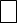 Состою в браке	 Супруг:(фамилия, имя, отчество (при наличии), дата рождения, СНИЛС)Документ, удостоверяющий личность супруга:наименование:  	_______________________________________________серия, номер	дата выдачи:  	______кем выдан:  	____________________________________________________код подразделения:  	_____Проживаю с родителями (родителями супруга)ФИО родителя 	______________________________________________(фамилия, имя, отчество (при наличии), дата рождения, СНИЛС)Документ, удостоверяющий личность:наименование:			 серия, номер	дата выдачи:  	 кем выдан:  			_______________________________________________Имеются дети  ФИО ребенка (до 14 лет)(фамилия, имя, отчество (при наличии), дата рождения, СНИЛС)Номер актовой записи о рождении	дата		 место регистрации  			ФИО ребенка (старше 14 лет)(фамилия, имя, отчество (при наличии), дата рождения, СНИЛС)Номер актовой записи о рождении 		 дата 	место регистрацииДокумент, удостоверяющий личность:наименование:_________серия, номер	___дата выдачи ____________:кем выдан:Имеются иные родственники, проживающие совместно  ФИО родственника (до 14 лет)(фамилия, имя, отчество (при наличии), дата рождения, СНИЛС)Номер актовой записи о рождении 		 дата 	место регистрации _______________________________________________Степень родства _________________________________________________ФИО родственника (старше 14 лет) __________________________________(фамилия, имя, отчество (при наличии), дата рождения, СНИЛС) Степень родства_______________________________Документ, удостоверяющий личность:наименование: ________серия, номер	дата выдачи:___________кем выдан:Полноту и достоверность представленных в запросе сведений подтверждаю.Способ   получения   результата   предоставления  муниципальной  услуги (указать  с  учетом  способа  подачи  заявления  и  приложенных  к нему документов):1. Путем личного обращения в администрацию2. В форме электронного документа, подписанного усиленной квалифицированной электронной подписью3. Почтовым отправлением по адресу, указанному в заявлении4. _________________________Даю свое согласие на получение, обработку и передачу моих персональных данных согласно Федеральному закону от 27.07.2006 № 152-ФЗ «О персональных данных».». «____» ___________ 20___ г.          ___________   ________________________                                                                               подпись                           Ф.И.О.Приложение №2к административному регламенту предоставления муниципальной услуги «Предоставление жилого помещения   по договору социального найма на территории Костинского муниципального образования»Кому ________________________________(фамилия, имя, отчество)(телефон и адрес электронной почты)                                                УВЕДОМЛЕНИЕоб отказе в предоставлении услуги«Предоставление жилого помещения по договору социального найма»Дата		№  	По результатам рассмотрения заявления от	№	 и приложенных к нему документов, в соответствии с Жилищным кодексом Российской Федерации принято решение отказать в приеме документов, необходимых для предоставления услуги, по следующим основаниям:Разъяснение причин отказа:  	Дополнительно информируем:  	Вы вправе повторно обратиться в уполномоченный орган с заявлением о предоставлении услуги после устранения указанных нарушений.Данный	отказ	может	быть	обжалован	в	досудебном порядке	путем  направления жалобы в уполномоченный орган, а также в судебном    порядке.(должность	(подпись)      (расшифровка подписи) сотрудника органа власти,принявшего решение)«__»	20	г.М.П.Приложение №3к административному регламенту предоставления муниципальной услуги «Предоставление  жилого помещения   по договору социального найма на территории Костинского муниципального образования»Договор социального найма жилого помещения 	, действующий от имени собственника жилого помещения		на основании________________, именуемый в дальнейшем Наймодатель, с одной стороны, и гражданин(ка)______	, 	 		, именуемый в дальнейшем Наниматель, с другой стороны, на основании	решения	о	предоставлении	жилого	помещения	от	 	№	заключили настоящий договор о нижеследующем.Предмет договораНаймодатель передает Нанимателю и членам его семьи в бессрочное владение и пользование	изолированное	жилое	помещение,	находящееся	в	 	собственности, состоящее из    	комнат(ы) в    	общейплощадью	кв. метров, в том числе жилой	кв. метров,по	адресу:	 	   для	проживания	в	нем,	а	также	обеспечиваетпредоставление за плату коммунальных услуг:	.Характеристика предоставляемого жилого помещения, его технического состояния, а также санитарно-технического и иного оборудования, находящегося в нем, указана в техническом паспорте жилого помещения.Совместно с Нанимателем в жилое помещение вселяются следующие члены семьи:1.  	2.  	3.  	Наниматель обязан:а) принять от Наймодателя по акту в срок, не превышающий 10 дней со дня подписания настоящего договора, пригодное для проживания жилое помещение, в котором проведен текущий ремонт, за исключением случаев, когда жилое помещение предоставляется во вновь введенном в эксплуатацию жилищном фонде (акт должен содержать только дату составления акта, реквизиты и стороны договора социального найма, по которому передается жилое помещение, сведения об исправности жилого помещения, а также санитарно-технического и иного оборудования, находящегося в нем на момент подписания акта, дату проведения текущего ремонта, сведения о пригодности жилого помещения для проживания, подписи сторон, составивших акт);б) соблюдать правила пользования жилыми помещениями;в) использовать жилое помещение в соответствии с его назначением;г) поддерживать в исправном состоянии жилое помещение, санитарно-техническоеи иное оборудование, находящееся в нем, обеспечивать их сохранность. При обнаружении неисправностей жилого помещения или санитарно-технического и иного оборудования, находящегося в нем, немедленно принимать возможные меры к их устранению и в случае необходимости сообщать о них Наймодателю или в соответствующую управляющую организацию;д) содержать в чистоте и порядке жилое помещение, общее имущество в многоквартирном доме, объекты благоустройства;е) производить текущий ремонт занимаемого жилого помещения. К текущему ремонту занимаемого жилого помещения, выполняемому Нанимателем за свой счет, относятся следующие работы: побелка, окраска и оклейка стен, потолков, окраска 140 полов, дверей, подоконников, оконных переплетов с внутренней стороны, радиаторов, а также замена оконных и дверных приборов, ремонт внутриквартирного инженерного оборудования (электропроводки, холодного и горячего водоснабжения, теплоснабжения, газоснабжения). Если выполнение указанных работ вызвано неисправностью отдельных конструктивных элементов общего имущества в многоквартирном доме или оборудования в нем либо связано с производством капитального ремонта дома, то они производятся за счет Наймодателя организацией, предложенной им;ж) не производить переустройство и (или) перепланировку жилого помещения без получения соответствующего согласования, предусмотренного жилищным законодательством Российской Федерации;з) своевременно и в полном объеме вносить в установленном порядке плату за жилое помещение и коммунальные услуги по утвержденным в соответствии с законодательством Российской Федерации ценам и тарифам. В случае невнесения в установленный срок платы за жилое помещение и (или) коммунальные услуги Наниматель уплачивает Наймодателю пени в размере, установленном Жилищным кодексом Российской Федерации, что не освобождает Нанимателя от уплаты причитающихся платежей;и) переселиться с членами своей семьи в порядке, установленном Жилищным кодексом Российской Федерации, на время проведения капитального ремонта или реконструкции дома, в котором он проживает (когда ремонт или реконструкция не могут быть произведены без выселения Нанимателя), в предоставляемое Наймодателем жилое помещение, отвечающее санитарным и техническим требованиям;к) при расторжении настоящего договора освободить в установленные сроки и сдать по акту Наймодателю в исправном состоянии жилое помещение, санитарно- техническое и иное оборудование, находящееся в нем, оплатить стоимость не произведенного Нанимателем и входящего в его обязанности ремонта жилого помещения, санитарно-технического и иного оборудования, находящегося в нем, или произвести его за свой счет, а также погасить задолженность по оплате за жилое помещение и коммунальные услуги;л) допускать в заранее согласованное сторонами настоящего договора время в занимаемое жилое помещение работников Наймодателя или уполномоченных им лиц, представителей органов государственного надзора и контроля для осмотра технического и санитарного состояния жилого помещения, санитарно- технического и иного оборудования, находящегося в нем, для выполнения необходимых ремонтных работ, в случае расторжения договора, а для ликвидацииаварий - в любое время;м) информировать Наймодателя об изменении оснований и условий, дающих право пользования жилым помещением по договору социального найма, не позднее 10 рабочих дней со дня такого изменения;н) нести иные обязанности, предусмотренные Жилищным кодексом Российской Федерации и федеральными законами.Наймодатель обязан:а) передать Нанимателю по акту в течение 10 дней со дня подписания настоящего договора свободное от прав иных лиц и пригодное для проживания жилое помещение в состоянии, отвечающем требованиям пожарной безопасности, санитарно-гигиеническим, экологическим и иным требованиям;б) принимать участие в надлежащем содержании и в ремонте общего имущества в многоквартирном доме, в котором находится сданное по договору социального найма жилое помещение;в) осуществлять капитальный ремонт жилого помещения.При неисполнении или ненадлежащем исполнении Наймодателем обязанностей по своевременному проведению капитального ремонта сданного внаем жилого помещения, общего имущества в многоквартирном доме, санитарно-технического и иного оборудования, 141 находящегося в жилом помещении, Наниматель по своему выбору вправе потребовать уменьшения платы за жилое помещение, либо возмещения своих расходов на устранение недостатков жилого помещения и (или) общего имущества в многоквартирном доме, либо возмещения убытков, причиненных ненадлежащим исполнением или неисполнением указанных обязанностей Наймодателем;г) предоставить Нанимателю и членам его семьи в порядке, предусмотренном Жилищным кодексом Российской Федерации, на время проведения капитального ремонта или реконструкции дома (когда ремонт или реконструкция не могут быть произведены без выселения Нанимателя) жилое помещение маневренного фонда, отвечающее санитарным и техническим требованиям. Переселение Нанимателя и членов его семьи в жилое помещение маневренного фонда и обратно (по окончании капитального ремонта или реконструкции) осуществляется за счет средств Наймодателя;д) информировать Нанимателя о проведении капитального ремонта или реконструкции дома не позднее чем за 30 дней до начала работ;е) принимать участие в своевременной подготовке дома, санитарно-технического и иного оборудования, находящегося в нем, к эксплуатации в зимних условиях;ж) обеспечивать предоставление Нанимателю предусмотренных в настоящем договоре коммунальных услуг надлежащего качества;з) контролировать качество предоставляемых жилищно-коммунальных услуг;и) в течение 3 рабочих дней со дня изменения цен на содержание, ремонт жилья, наем жилых помещений, тарифов на коммунальные услуги, нормативов потребления, порядка расчетов за предоставленные жилищно-коммунальные услуги информировать об этом Нанимателя;к) производить или поручать уполномоченному лицу проведение перерасчета платы за жилое помещение и коммунальные услуги в случае оказания услуг и выполнения работ ненадлежащего качества и (или) с перерывами, превышающими установленную продолжительность;л) принять в установленные сроки жилое помещение у Нанимателя по акту сдачи жилого помещения после расторжения настоящего договора;м) нести иные обязанности, предусмотренные законодательством Российской Федерации.Права сторонНаниматель вправе:а) пользоваться общим имуществом многоквартирного дома;б) вселить в установленном законодательством Российской Федерации порядке в занимаемое жилое помещение иных лиц, разрешать проживание в жилом помещении временных жильцов, сдавать жилое помещение в поднаем, осуществлять обмен или замену занимаемого жилого помещения с разрешения Наймодателя. На вселение к родителям их детей, не достигших совершеннолетия, согласия остальных членов семьи и Наймодателя не требуется;в) сохранить права на жилое помещение при временном отсутствии его и членов его семьи;г) требовать от Наймодателя своевременного проведения капитального ремонта жилого помещения, надлежащего участия в содержании общего имущества в многоквартирном доме, а также предоставления предусмотренных настоящим договором коммунальных услуг надлежащего качества;д) требовать с письменного согласия проживающих совместно с Нанимателем членов семьи в случаях, установленных законодательством Российской Федерации, изменения настоящего договора;е) расторгнуть в любое время настоящий договор с письменного согласия проживающих совместно с Нанимателем членов семьи;ж) осуществлять другие права по пользованию жилым помещением, предусмотренные Жилищным кодексом Российской Федерации и федеральными законами.Члены семьи Нанимателя, проживающие совместно с ним, имеют равные с Нанимателем права и обязанности, вытекающие из настоящего договора. Дееспособные члены семьи несут солидарную с Нанимателем ответственность по обязательствам, вытекающим из настоящего договора.Наймодатель вправе:а) требовать своевременного внесения платы за жилое помещение и коммунальные услуги; б) требовать допуска в жилое помещение в заранее согласованное сторонами настоящего договора время своих работников или уполномоченных лиц для осмотра технического и санитарного состояния жилого помещения, санитарно- технического и иного оборудования, находящегося в нем, для выполнения необходимых ремонтных работ, в случае расторжения договора, а для ликвидации аварий - в любое время;в) запретить вселение в занимаемое Нанимателем жилое помещение граждан в качестве проживающих совместно с ним членов семьи в случае, если после такого вселения общая площадь соответствующего жилого помещения на 1 члена семьи станет меньше учетной нормы.Порядок изменения, расторжения и прекращения договораНастоящий договор может быть изменен или расторгнут по соглашению сторон в установленном законодательством Российской Федерации порядке в любое время.При выезде Нанимателя и членов его семьи в другое место жительства настоящий договор считается расторгнутым со дня выезда.По требованию Наймодателя настоящий договор может быть расторгнут в судебном порядке в следующих случаях:а) использование Нанимателем жилого помещения не по назначению;б) разрушение или повреждение жилого помещения Нанимателем или другими гражданами, за действия которых он отвечает;в) систематическое нарушение прав и законных интересов соседей, которое делает    невозможным совместное проживание в одном жилом помещении;г) невнесение Нанимателем платы за жилое помещение и (или) коммунальные услуги в течение более 6 месяцев.Настоящий договор может быть расторгнут в судебном порядке в иных случаях, предусмотренных Жилищным кодексом Российской Федерации.Прочие условияСпоры, которые могут возникнуть между сторонами по настоящему договору, разрешаются в порядке, предусмотренном законодательством Российской Федерации.Настоящий договор составлен в 2 экземплярах, один из которых находится у Наймодателя, другой - у Нанимателя.Наймодатель	НанимательМ.П.	(подпись)В _________________________________(указывается наименование администрации муниципального образования)От _______________________________(указываются сведения о заявителе)№ пункта административного регламента№ пункта административного регламентаНаименование основания для отказа в соответствии с единым стандартомНаименование основания для отказа в соответствии с единым стандартомРазъяснение причин отказа в предоставлении услугиРазъяснение причин отказа в предоставлении услугиДокументы (сведения), представленные заявителем, противоречат документам (сведениям), полученным в рамках межведомственного взаимодействияДокументы (сведения), представленные заявителем, противоречат документам (сведениям), полученным в рамках межведомственного взаимодействияУказываются основания такого выводаУказываются основания такого выводаОтсутствие у членов семьи места жительства на территории субъекта Российской ФедерацииОтсутствие у членов семьи места жительства на территории субъекта Российской Федерации	Указываются основания 		такого вывода	Указываются основания 		такого выводаПредставленными документами и сведениями не подтверждается право гражданина на предоставление жилого помещенияПредставленными документами и сведениями не подтверждается право гражданина на предоставление жилого помещенияУказываются основания такого выводаУказываются основания такого выводаОтсутствие законных оснований для предоставления жилого помещения по договору социального найма в соответствии с Жилищным кодексом Российской ФедерацииОтсутствие законных оснований для предоставления жилого помещения по договору социального найма в соответствии с Жилищным кодексом Российской ФедерацииУказываются основания такого выводаУказываются основания такого вывода